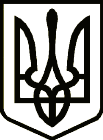 УкраїнаПрохорська загальноосвітня школа І-ІІІ ступенів Комарівської сільської ради Борзнянського району Чернігівської області вул. Шевченка,96, с. Прохори, Борзнянський район, Чернігівська обл., 16445,  тел. (04653) 2-82-40 , prohori@ukr.netкод ЄДРПОУ 33365772НАКАЗКеруючись наказом МОН України від 16.04.18 р. №367 «Про затвердження порядку зарахування, відрахування та переведення учнів до державних та комунальних закладів освіти для здобуття повної загальної середньої освіти»Н А К А З У Ю :Зарахувати до 1 класу на 2018-2019 н. р. згідно поданих документів:Грозу Єву АнатоліївнуДружиніну Дар’ю ВікторівнуКебелеш Діану ВасилівнуЛитовченко Олександру АртеміївнуОчатенка Дмитра СтаніславовичаСерьогіна Віталія ОлександровичаСерьогіна Володимира ОлександровичаТретяка Данила РуслановичаЮсова Тимура ДмитровичаДиректор школи:                             О. М. Дідухович30 травня 2018 рокус. Прохори№5